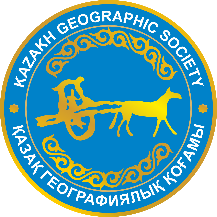 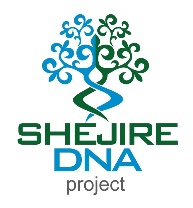 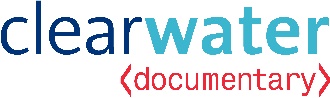 Қазақ Географиялық Қоғамы алғаш рет "Адамзаттың Ұлы Cаяхаты" / "Великая Одиссея Человечества"/ "The Great Human Odyssey" атты ғылыми деректі фильмді қазақ тілінде ұсынады28 қараша  2016 ж.                                                                                                      Алматы қ. Алғаш рет қазақ тіліне аударылған «Адамзаттың Ұлы Cаяхаты» атты ғылыми-көпшілік фильмнің тұсаукесері Алматыда IMAX Esentai-дың Kinopark  11 кинотеатрында өтеді.   «Адамзаттың Ұлы Cаяхаты» - «Clearwater Documentary» (Канада) кинокомпаниясының танымал деректі фильмі. Дүние жүзі бойынша миллиондаған телекөрермендерге ұнаған ғылыми-көпшілік фильм, енді қазақстандық көрермендерге де келіп жетті. Фильм көрсетілімінің ұйымдастырушысы ретінде «Қазақ Географиялық Қоғамы» ҚБ мен «Shejire DNA» жобасы шықты.  «Қазақ Географиялық Қоғамы» ҚБ Төралқасының Төрағасы Төлеген Тастанбековтың айтуынша, мемлекеттік тілді дәріптеу аясында кинотетрларда танымдық, ағартушылық, ғылыми-көпшілік бағдарламалар мен фильмдер көрсетілетіндіктен, осы ғылыми сериал да қазақ тіліне аударылды. «Shejire DNA» жобасының жетекшісі, ҚазГео төралқасының мүшесі, атақты зерттеуші Нұрбол Баймұхановтың ойынша: "дәл қазіргі кезде киноның ғылыми-көпшілік жанры танымал болғанда, қазақстандықтар үшін осы көрнекті танымдық- интерактивті фильмнің мемлекеттік тілде көрсетілу мүмкіндігі туып тұр. Сол арқылы көрермендер адамзаттың эволюциялық тарихының таңғажайып әлеміне шомып, біздің ғаламшарымыздың түрлі экожүйелерінде ежелгі адамдардың көшіп-қонып, аман қалып, бейімделгендері туралы біле алады". Фильм авторы, продюсері мен режиссері - «Gemini Awards» канадалық телевизия марапатының дүркін жеңімпазы, атақты антрополог Найоби Томпсон. Осы фильмді түсіру үшін, антрополог пен 22 кинематографшылардан тұратын оның командасы бес құрлықта ата-бабаларымыздың ізімен екі жылдан астам уақыт бойы жиһан кезіп жүрді. «Адамзаттың Ұлы Cаяхатын» түсірген топ ең қауіпті жағдайларда – арктикалық Сібірде, Беринг бұғазының мұздарында, Тынық мұхиттың қиыр оңтүстік бөлігінде, тропикалық ормандарда және африка шөлдерінде жұмыс істеген. Найоби Томпсон: «Мен қазақстандықтарды адамзаттың пайда болу тарихымен таныстыруға қуаныштымын. Көрермендерді қызықтыратын әңгімелер санаулы болса да, адамзат тарихы – өзіміз жайлы оқиғалар қашан да назарымызды еліктіріп алары сөзсіз. «Адамзаттың Ұлы Cаяхаты» фильмі – құрып кетуге дұшар болған біздер қалай аман қалдық? Тіл мен өнер қалай пайда болған? "адамның ақыл-парасатының бесігі" деп ғалымдар нені атайды деген сұрақтарға жауап беруге тырысады, деп айтады.Айгүл Алиясова
әлеуметпен байланыс бойынша менеджер
 «Қазақ Географиялық Қоғамы» ҚБ
email: aigul.aliyassova@kazgeo.kz 
mob:   +7 701 715 75 78
tel:      +7 (727) 2 500 454 ішкі 50454